Об избрании председателяСобрания депутатов – главы Щепкинского сельского поселения Принято Собранием депутатов			                                                  «18» марта 2022 г.	В соответствии с пунктом 2 части 10 статьи 40 Федерального закона от 6 октября 2003 года №131-ФЗ «Об общих принципах организации местного самоуправления в Российской Федерации», статьей 26 Устава муниципального образования «Щепкинское сельское поселение», статьей 6 Регламента Собрания депутатов Щепкинского сельского поселения,Собрание депутатов  Щепкинского сельского поселения РЕШАЕТ:1. Избрать председателем Собрания депутатов – главой Щепкинского сельского поселения Алексаньяна Тиграна Валерьевича.2. Опубликовать настоящее решение в информационном бюллетене правовых актов органов местного самоуправления Аксайского района «Аксайские ведомости». 3. Настоящее решение вступает в силу с момента его принятия.Председательствующий                            					     Е.Н.Кочнева п..Октябрьский«18» марта 2022 г.                                                                                                № 37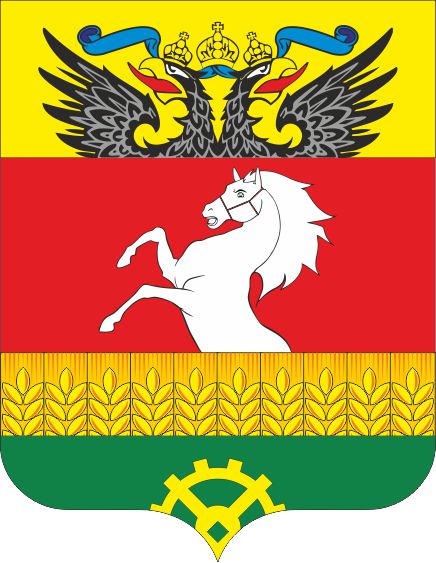 СОБРАНИЕ ДЕПУТАТОВ ЩЕПКИНСКОГО СЕЛЬСКОГО ПОСЕЛЕНИЯРЕШЕНИЕ